St. Louis Regional School Social Work Fall ConferenceBrought to you by the School Social Workers Association of Missouri
October 11, 2019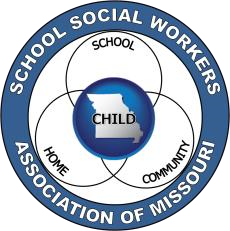 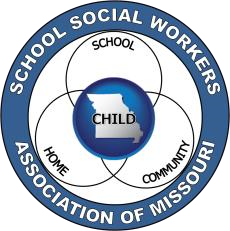  Conference Location Generously Sponsored by UMSL’s School of Social Work
UMSL’s Bellerive Hall
3036 Bellerive Dr. | St. Louis, MO 6312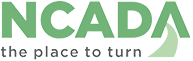 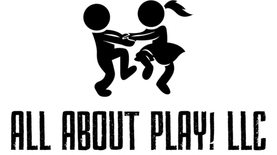 Directions to register: Mail a check payable to SSWAM with completed form to: SSWAM, Attn: Cherise Grandison, 1527 Boardwalk Ave., Florissant, MO 63031 Purchase orders from schools and agencies are accepted; must register by 10/1/2019. Name: 									Title: 						Address: 								City/State/Zip: 					  Personal Email: 							   	 Phone: 					       All mail-in registrations must be postmarked by 10/5/2019 	                          Total Refund Policy: No confirmation will be sent – receipts will be available at registration 
desk upon request. All cancellations MUST be in writing. Written requests postmarked 
before October 1, 2019 will be refunded minus a $10 administrative fee.  
There will be no refunds after October 1, 2019SSWAM  Member* - Full Day ½ Day Rate* $50     $40     Non SSWAM Member  – Full Day ½ Day Rate  $100$90Retired or Student (with valid school ID) – Full Day ½ Day Rate $35$25*You must already be a 2019-2020  school year SSWAM member in good standing to receive this rate. Please note: lunch is NOT included for ½ day attendees.Late/Walk-In registration may be available at above prices, however, space and/or lunch NOT guaranteed.*You must already be a 2019-2020  school year SSWAM member in good standing to receive this rate. Please note: lunch is NOT included for ½ day attendees.Late/Walk-In registration may be available at above prices, however, space and/or lunch NOT guaranteed.½ Day Registrants, please indicate workshop of choice (circle one)AMPlay TherapyPM
Opiod EpidemicFull Day Registrants, please indicate lunch preference (circle one)    Regular  Vegetarian 